PENTECOST 17 – LIFE GIVING FAITH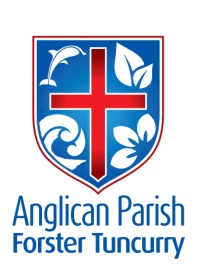 16th SEPTEMBER, 2018.Those who want to save their life will lose it, and those who lose their life for the sake of the gospel will save it. Mark 8.35OUR PARISH VISION:“We will connect meaningfully with our community in order to inspire hope and transformed lives through faith in Jesus.” OUR MISSION FOCUS FOR SEPTEMBER, BUSH CHURCH AIDSeptember is “BCA Box opening month” please send your boxes to Suellen Belton via your church “boxes”.  1 CORINTHIANS 13:4-6 Love is patient, love is kind.  It does not envy, it does not boast, it is not proud.  It is not rude, it is not self-seeking, it is not easily angered, it keeps no record of wrongs.  Love does not delight in evil but rejoices with the truth.  It always protects, always trusts, always hopes, always perseveres.OUR PARISH LUNCHEON – SUNDAY, 30th SEPTEMBER, 2018 – TWO WEEKS FROM TO-DAY!! From Suellen – Our Parish Luncheon is being held at Club Forster on Sunday, 30th September – a fifth Sunday – one parish service at 9.30am at St. Alban’s – then just down the road to Club Forster.The cost is $26.00 and Suellen is taking names and cash at Forster, Pat Sanderson is the one to talk to at Tuncurry and Helen Martin will be looking after Nabiac and Dyer’s Crossing.THE PARISH FETEWell, spring is with us, hopefully the gardeners among us have been potting all types of herbs, succulents, indoor plants, colours etc. if you need more info Phil Webster 0439 418 478 is the contact.  Great sales are made from this particular area.AS WE WORSHIP OUR GOD WE INCLUDE IN OUR PRAYERS THIS WEEK:Our prayer for a Families Minister.Bishop Peter & NickiAsst. Bishop Charlie Murry & MelissaAsst. Bishop Sonia RoulstonNewcomers to our ParishBCA Southern Beaches, Tasmania, Rev’d. Jamie & Mrs Claire Bester, Xavier (2010) Adlai (2012) Phineas (2015)MEMBERS OF OUR CHURCH COMMUNITY WITH ONGOING NEEDS –Hugo Walmsley, Alan Winston, Rosalyn Ferris, Ella Engel, Jenny Lawson, Maureen Armstrong, George Hodgson, Louise, Keith Roach, Helen Cole, Paul McIntosh, Michelle, Max Kennedy, Enid EllisonIf you would like to add someone to the Parish Prayer list, be sure to obtain permission from the person concerned and then contact the Parish Office.DYERS CROSSING ANNUAL SPRING LUNCHEON & FASHION PARADE:Let’s celebrate withST. JOHN’S LADIES GUILD, DYERS CROSSINGIn the Nabiac Agricultural Hall, NABIACFriday, 28th September, 2018 – 11.15amfor theirANNUAL SPRING LUNCHEON & FASHION PARADEfrom Margo’s Boutique, Taree.Delicious lunch, tea & coffee.  Trading table.$20.00 per personRSVP before 24th Sept.  Helen 6550 2383, Moya 6559 1265, Aileen 6559 1541AN UPDATE FROM JOSE VERGARA – Praise and Prayer Points.Pastoral Care & SRE (Scripture) in the local High Schools.  Copies are available to take with you.  Heather Webster is our parish contact.UPCOMING EVENTS:Wednesday, 19th September – Service at Kularoo Gardens, Forster, 11amSaturday, 22nd September – Men’s Breakfast, Presbyterian Church.Friday, 28th September – Annual Fashion Parade, Dyer’s Crossing.Sunday, 30th September – 5th Sunday, Parish Service 9.30am St. Alban’s,			Followed by our Parish Luncheon at Club Forster.Tuesday, 2nd October – Men’s Dinner, St. Alban’s.Saturday, 6th October – Bunnings BBQSaturday, 20th October – Parish Fete at St. Alban’s.ST. JAMES, BUNGWAHL –Contracts have been exchanged on the sale of St. James, Bungwahl, settlement due on the 11th October.  There are eight lamps with sconces for sale @ $100. each, and nine pews @ $200. each.  The pews are on display at St. Alban’s and the sconces can be viewed at St. Alban’s and will be delivered within Forster or Tuncurry at no extra cost.. Speak to Kit or Clive.BUNNINGS BBQ’s  The next BBQ date that we have been offered is Saturday, 6th October.  Please consider being part of these activities that involve the community.  List for volunteers is on the board at St. Alban’s or phone Clive 0412 653 061.Bunnings have advised us of two further BBQ dates  for Toddler Time, the dates are Saturday, 17th November and Saturday, 19th January.SIX STEPS TO LOVING YOUR CHURCH. From the Ministry of the Few to the Ministry of the Pew.  The presenter, Tony Payne is the Publishing Director at Matthias Media, is married to Alison, and has five children – Gemma, Chloe, Miriam, Luke and Nicholas.  Our Bookshop has copies of both the DVD @ $39.99 and the workbooks @ $7.99 each.The assignment for this Sunday: don’t sit in your ‘normal’ seat (if you have one).  Pray about where to sit, and sit next to someone different.PARISH BOOKSHOP Whilst browsing through new books that have been chosen from Koorong in our recent changeover you will see books on the subject of cancer and also on dementia, both topical subjects and would be a thoughtful gift.Phillip Castle has just let me know that the Bookshop will be closed on Thursday 27th and Friday 28th September.  Also there will be a week’s sale of 10% off all stock commencing on the day of the Parish Fete, Saturday, 20th October thru to Friday 26th October.THE TRIP TO ISRAEL After hearing Les Forrester speak a few weeks ago, at St. Alban’s, you may have thought “I’d really like to go and experience that diversity myself. “ if you contact  Judy Hall you can still be part of the group travelling in January.MEN’S BREAKFAST AT THE PRESBYTERIAN CHURCH on Saturday, 22nd September, commencing at 8am.  The guest speaker is Dr. John Best, Sports Physician, formally team physician when the Wallabies last won the Rugby World Cup.  $10.00 head, numbers to Clive 0412 653 061. BISHOP PETER invites all Anglicans to pray that God will guide us with wisdom and insight we need by regularly praying this prayer: -Come Holy Spirit of God,restore the lives which, without you, are lifeless and dead;kindle the hearts, which without you, are cold and dull;enlighten the minds which, without you, are dark and blind;fill the church which, without you, is an empty room;teach us how to praise and praythat we may grow together in loveand have courage to make wise decisionsas servants, messengers and ambassadors of God’s reign,all this we ask in the name of Jesus Christ, our Lord. Amen.CONTACT DETAILS Senior Minister/Rector:	 Rev’d Mark Harris			0425 265 547			revmarkharris@icloud.com Priest in Local Mission:	 Rev Helen Quinn			0427 592 723Parish Office:		St. Alban’s Anglican Church:		5543 7683  			info@forsteranglican.com Parish Secretary:		Judy Hall		         		0400 890 728Op Shop:			Head St Car park			6555 4267 Book Shop:		bookshop@forsteranglican.com		5543 7683Parish Website: 		www.forsteranglican.com  Fb:			Anglican Parish of Forster-Tuncurry.Items for Parish News:	Phone  Lyn Davies 0491 136 455 or text, email clivelyn46@gmail.com, or Parish Office 5543 7683 by noon Wed,  thanks.Our bank details: BSB 705077 Account 000400710Account name: Anglican Parish of Forster/Tuncurry 	             